OBEC BRNÍŘOV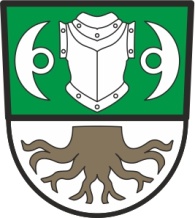 Z a s e d á n í                               Zastupitelstva obce Brnířov se koná                            v pondělí 29. ledna 2018 od 19:30 hodin                         v zasedací místnosti Obecního úřadu BrnířovProgram:    1) Zahájení                     2) Kontrola plnění opatření z minulého jednání 3) Změna vyhlášky č. 2/2016 o regulaci nočního klidu – stanovení           výjimečných případů, při nichž je doba nočního klidu         vymezena dobou kratší nebo žádnou 4) Projednání projektu úpravy návsi5) Výběr varianty úpravy domu pro sociální bydlení6) Stanovení kritérií pro prodej obecních parcel7) Rozpočtové opatření č. 6                     8) Různé 9) Závěr                                                                                                Zdeněk Šup                                                                                                                                         starosta obce v. r. Úřední deska OÚ:                                                                   Elektronická deska: Vyvěšeno dne:  18. 1. 2018  				        Vyvěšeno dne:  18. 1. 2018  Sejmuto dne:    29. 1. 2018                                                    Sejmuto dne:    29. 1. 2018